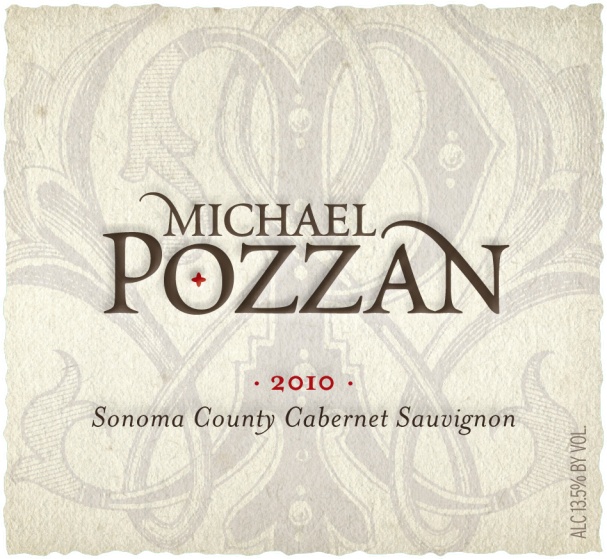 Michael Pozzan2010 Cabernet SauvignonTechnical Analysis:Varietal			Cabernet Sauvignon (100%)Appellation			Alexander Valley 60%, Dry Creek Valley 40%Alcohol			13.5%Aging				24 Months in French OakProduction			5,000 casesTasting Notes:This is a serious Cabernet Sauvignon with a dark plum color. The palate is rich with mocha and cassis, backed with ripe cherry. It is a super extracted wine featuring huckleberry concentrate, brown sugar with roasted coffee and hazelnut notes. There is an underlying sweet oak flavor from extensive barrel aging and the wine finishes with a long, supple, sappy French oak finish.This wine is a must with a mushroom crusted, seared filet mignon and a plum truffle sauce, served with English peas and saffron infused Maui gold mashed potatoes.This wine drinks well now, but will mature well with further cellaring through 2025 and perhaps beyond.